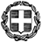 ΘΕΜΑ : «Τοποθετήσεις εκπαιδευτικών για κάλυψη και συμπλήρωση ωραρίου σε σχολικές μονάδες της Δ.Δ.Ε Κοζάνης». Σας ενημερώνουμε ότι τις επόμενες ημέρες θα ξεκινήσουν οι διαδικασίες τοποθέτησης εκπαιδευτικών για την συμπλήρωση του ωραρίου τους και για  κάλυψη των λειτουργικών κενών των σχολικών μονάδων της Δ.Δ.Ε. Κοζάνης. Η σχετική νομοθεσία περιγράφεται στο άρθρο 14, παρ. 14 του Ν. 1566/85, στο άρθρο 14 παρ. 7  του Π.Δ.50/96 όπως τροποποιήθηκε από το Π.Δ. 100/97, στο άρθρο 25  του Ν. 4203/2013 και σε σειρά άλλων διατάξεων και εξειδικεύεται από τις ερμηνευτικές εγκύκλιους του Υπουργείου Παιδείας. Σύμφωνα με τα ανωτέρω: 
 1.  Οι  υπεράριθμοι εκπαιδευτικοί θα τοποθετηθούν κατά προτεραιότητα στα  λειτουργικά κενά,  συγκρινόμενοι μεταξύ τους με βάση τις μονάδες μετάθεσης και τις επιλογές τους. 2. Στη συνέχεια τα εναπομείναντα κενά θα καλυφθούν,  για συμπλήρωση ωραρίου, από τους οργανικά τοποθετημένους εκπαιδευτικούς (συμπεριλαμβανομένων και των υπεραρίθμων), συγκρινόμενοι μεταξύ τους με βάση τις μονάδες μετάθεσης και όπου αυτό είναι δυνατόν και τις επιλογές τους. 3.  Τα εναπομείναντα κενά καλύπτουν οι εκπαιδευτικοί που βρίσκονται στη διάθεση του ΠΥΣΔΕ.4.  Κατόπιν θα τοποθετηθούν όσοι έχουν αποσπαστεί από άλλα ΠΥΣΔΕ και έπειτα οι  αναπληρωτές και ωρομίσθιοι εκπαιδευτικοί.4.  Τέλος θα εξεταστούν οι αποσπάσεις εκπαιδευτικών οι οποίες θα πραγματοποιηθούν σύμφωνα με το άρθρο 16, κεφάλαιο Γ', παράγραφοι 1 και 2 του Ν. 1566/1985 στο οποίο προβλέπεται δυνατότητα απόσπασης εκπαιδευτικών σε άλλο σχολείο της ίδιας διεύθυνσης εκπαίδευσης για εξαιρετικές υπηρεσιακές ανάγκες. Ο Δ/ντής Β/θμιας Εκπ/σης ΚοζάνηςΔρ. Σαββιλωτίδης ΚοσμάςΦυσικός